Об утверждении Положения об официальном сайте администрации Арсеньевского городского округа
         В соответствии с Конституцией Российской Федерации, Федеральными законами: от 6 октября 2003 года № 131-ФЗ "Об общих принципах организации местного самоуправления в Российской Федерации", от 27 июля 2006 года      № 149-ФЗ "Об информации, информационных технологиях и защите информации", от 9 февраля 2009 года № 8-ФЗ "Об обеспечении доступа к информации о деятельности государственных органов и органов местного самоуправления", руководствуясь Уставом Арсеньевского городского округа, муниципальным правовым актом Арсеньевского городского округа от 03 декабря 2013 года № 114-МПА «Порядок обеспечения доступа к информации о деятельности органов местного самоуправления Арсеньевского городского округа», администрация Арсеньевского городского округаПОСТАНОВЛЯЕТ:1. Утвердить прилагаемое Положение об официальном сайте администрации Арсеньевского городского округа. 2. Направить настоящее постановление для размещения на официальном сайте администрации Арсеньевского городского округа.3. Контроль за исполнением настоящего постановления возложить на заместителя главы администрации городского округа по общим вопросам Е.В.Бочкову.Глава городского округа                                                                          А.А.ДронинУТВЕРЖДЕНОпостановлением администрацииАрсеньевского городского округаот «___»  ____ 2014 года № ПОЛОЖЕНИЕ
об официальном сайте администрации Арсеньевского городского округа1. Общие положения1.1. Настоящее Положение об официальном сайте администрации Арсеньевского городского округа (далее - Положение) разработано в соответствии с Конституцией Российской Федерации, Федеральными законами: от 6 октября 2003 года № 131-ФЗ "Об общих принципах организации местного самоуправления в Российской Федерации", от 27 июля 2006 года № 149-ФЗ "Об информации, информационных технологиях и о защите информации", от 04 апреля 2013 года № 44-ФЗ "О контрактной системе в сфере закупок товаров, работ, услуг для обеспечения государственных и муниципальных нужд" и от 9 февраля 2009 года № 8-ФЗ "Об обеспечении доступа к информации о деятельности государственных органов и органов местного самоуправления", муниципальным правовым актом Арсеньевского городского округа от 03 декабря 2013 года № 114-МПА «Порядок обеспечения доступа к информации о деятельности органов местного самоуправления Арсеньевского городского округа».1.2. Положение определяет основные цели, задачи, а также порядок функционирования, развития, обновления и обеспечения защиты официального сайта администрации Арсеньевского городского округа.1.3. Официальный сайт администрации Арсеньевского городского округа (далее - официальный сайт) - сайт в информационно-телекоммуникационной сети Интернет (далее - сеть Интернет), расположенный по адресу: http://arsenevmis.ru и содержащий информацию о деятельности администрации Арсеньевского городского округа. Права на доменное имя arsenevmis.ru принадлежат администрации Арсеньевского городского округа.1.4. Основным языком информационных ресурсов официального сайта является русский. 1.5. Информация, размещаемая на официальном сайте, является официальной, публичной и бесплатной.1.6. Размещение нормативных правовых документов на официальном сайте носит справочный характер.1.7. Информация, размещаемая на официальном сайте, должна быть круглосуточно доступна пользователям официального сайта для ознакомления.1.8. При использовании, цитировании и перепечатке информации из разделов официального сайта обязательным требованием является ссылка на источник информации с указанием адреса официального сайта в сети Интернет.2. Цели и задачи работы официального сайта2.1. Официальный сайт призван обеспечить:- информирование о социально-экономическом и культурном развитии Арсеньевского городского округа, о деятельности Главы Арсеньевского городского округа (далее - глава городского округа) и администрации Арсеньевского городского округа (далее - администрация  городского округа);- информационное сопровождение муниципальных программ, реализуемых на территории Арсеньевского городского округа;- открытость деятельности администрации городского округа и доступность открытых муниципальных информационных ресурсов для пользователей информацией в сети Интернет;- реализацию конституционных прав граждан на получение объективной информации;- формирование общественного мнения и повышение интереса к деятельности администрации городского округа и главы городского округа;- создание положительного образа Арсеньевского городского округа.2.2. Официальный сайт призван решать следующие задачи:- сокращение времени и затрат на информационное обеспечение граждан и организаций;- обеспечение прозрачности и информационной открытости деятельности администрации городского округа и главы городского округа для граждан и организаций.3. Информационное наполнение официального сайта3.1. Обязательными сведениями о деятельности администрации городского округа и главы городского округа для размещения на официальном сайте являются:- информация о должностных лицах (наименование должности, фамилия, имя, отчество) и о структуре администрации городского округа (наименования, почтовые адреса, адреса электронной почты, номера телефонов администрации городского округа и отраслевых (функциональных) органов и структурных подразделений администрации городского округа (далее – подразделений));- сведения о полномочиях, задачах, функциях администрации городского округа, подразделений и должностных лиц администрации городского округа, перечень законов и иных нормативных правовых актов, определяющих эти полномочия, задачи и функции;- информация о подведомственных администрации городского округа предприятиях и учреждениях (почтовый адрес, номера телефонов, адреса электронной почты (при наличии), информация о задачах и функциях, фамилия, имя и отчество руководителя);- перечни информационных систем, банков данных, реестров, регистров, находящихся в ведении администрации городского округа, подведомственных организаций;- муниципальные правовые акты, изданные администрацией городского округа и главой городского округа, включая сведения о внесении в них изменений, признании их утратившими силу, признании их судом недействующими, а также сведения о государственной регистрации муниципальных правовых актов в случаях, установленных законодательством Российской Федерации;- тексты проектов муниципальных правовых актов, внесенных в Думу Арсеньевского городского округа;- порядок обжалования муниципальных правовых актов;- административные регламенты, стандарты муниципальных услуг;- установленные формы обращений, заявлений и иных документов, принимаемых администрацией городского округа к рассмотрению в соответствии с законами и иными нормативными правовыми актами, муниципальными правовыми актами;- информация о муниципальных программах, реализация которых осуществляется за счет средств бюджета Арсеньевского городского округа;- информация о международном сотрудничестве, а также о мероприятиях, проводимых администрацией городского округа, в том числе сведения об официальных визитах и о рабочих поездках официальных делегаций администрации городского округа;- информация о состоянии защиты населения и территории от чрезвычайных ситуаций и принятых мерах по обеспечению их безопасности, о прогнозируемых и возникших чрезвычайных ситуациях, о приемах и способах защиты населения от них, а также иная информация, подлежащая доведению администрацией городского округа до сведения граждан и организаций в соответствии с действующим законодательством;- информация о результатах проверок, проведенных администрацией городского округа, подведомственными организациями в пределах их полномочий, а также о результатах проверок, проведенных в администрации городского округа и в подведомственных организациях;- тексты официальных выступлений и заявлений главы городского округа и должностных лиц администрации городского округа;- статистическая информация о деятельности администрации городского округа и подведомственных администрации городского округа предприятий и учреждений;- информация о кадровом обеспечении администрации;- информация о работе  администрации городского округа с обращениями граждан (физических лиц), организаций (юридических лиц), общественных объединений;- информация о размещении заказов на поставки товаров, выполнение работ, оказание услуг для муниципальных нужд Арсеньевском городском округе в соответствии с Федеральным законом от 04 апреля 2013 года № 44-ФЗ "О контрактной системе в сфере закупок товаров, работ, услуг для обеспечения государственных и муниципальных нужд" (располагается в сети Интернет по адресу: http://zakupki.gov.ru);- другая информация, обязательная к опубликованию на официальных сайтах органов местного самоуправления в соответствии с действующим законодательством.3.2. Информация, обязательная к размещению на официальном сайте, периодичность размещения, а также ответственные за ее размещение  подразделения и должностные лица определяются Перечнем информации о деятельности администрации Арсеньевского городского округа, размещаемой на официальном сайте администрации Арсеньевского городского округа (приложение № 1 к Положению).3.3. Информационное наполнение официального сайта осуществляется из внутренних и внешних источников информации.Внутренними источниками информационного наполнения являются должностные лица и подразделения администрации городского округа. Внешними источниками информационного наполнения являются муниципальные предприятия и муниципальные учреждения Арсеньевского городского округа, средства массовой информации, федеральные органы исполнительной власти и их территориальные органы, политические партии, общественные и религиозные организации, научные и образовательные учреждения, иные коммерческие и некоммерческие организации, Интернет-ресурсы.3.4. К размещению на официальном сайте запрещена информация:- отнесенная в установленном федеральным законом порядке к сведениям, составляющим государственную или иную охраняемую законом тайну;- доступ к которой ограничен федеральным законом;- имеющая рекламный характер;- направленная на пропаганду войны, разжигание национальной, расовой или религиозной ненависти и вражды;- нарушающая нормы морали;- содержащая ненормативную лексику.4. Организация работы официального сайта4.1. Информационное наполнение официального сайта из внешних и внутренних источников информационного наполнения осуществляется должностными лицами и подразделениями администрации городского округа.4.2. Подготовка и размещение информации на официальном сайте, порядок взаимодействия соответствующих подразделений устанавливается Регламентом ведения официального сайта администрации Арсеньевского городского округа (приложение № 2 к Положению). Размещение на официальном сайте информационных материалов с нарушением установленного порядка запрещается.4.3. Организационное управление администрации городского округа (далее – организационное управление) осуществляет общую координацию работы официального сайта, в том числе:- координирует работу подразделений администрации городского округа, иных организаций по информационному наполнению официального сайта;- принимает решения по содержанию и оформлению официального сайта, его развитию в пределах своих полномочий. 4.4. Заявки на включение в состав официального сайта новых информационных ресурсов, а также целесообразность связанных с данным включением изменений программной и аппаратной составляющих официального сайта рассматривает организационное управление по согласованию со специалистом ответственным за информационную безопасность в администрации городского округа. 4.5. Техническое сопровождение официального сайта, в том числе обеспечение поддержки доменного имени официального сайта; обеспечение доступности официального сайта в сети Интернет; предоставление соответствующих программно-технических средств для обеспечения функционирования и развития официального сайта и для защиты размещенной на нем информации осуществляет отдел информатизации  организационного управления.4.6. В случае возникновения технических, программных неполадок или иных проблем, влекущих невозможность доступа к официальному сайту, организационное управление разрешает их в соответствии с Регламентом ведения официального сайта администрации Арсеньевского городского округа.4.7. Контроль выполнения мер по защите информационных ресурсов официального сайта, внедрения и эффективности использования систем информационной безопасности осуществляет специалист, ответственный за информационную безопасность в администрации городского округа.4.8. Оплата услуг по сопровождению и развитию официального сайта осуществляется из бюджета Арсеньевского городского округа.5. Ответственность5.1. Ответственность за структуру содержательной части официального сайта несет организационное управление.5.2. Ответственность за достоверность, полноту и точность представляемых для размещения на официальном сайте информационных материалов несут поставщики информации в соответствии с законодательством Российской Федерации, в частности, за полноту и точность информации, представленной для размещения на официальном сайте подразделениями администрации городского округа, муниципальными предприятиями и учреждениями, подведомственными данным подразделениям, несут руководители данных подразделений.5.3. Ответственность за техническое сопровождение официального сайта несет отдел информатизации организационного управления._________________________________ПЕРЕЧЕНЬ
информации о деятельности администрации Арсеньевского городского округа, размещаемой на официальном сайте администрации Арсеньевского городского округа_____________________________________________РЕГЛАМЕНТ
ведения официального сайта администрации Арсеньевского городского округа1. Обеспечение информационной безопасности официального сайта администрации Арсеньевского городского округа1.1. Подразделения администрации Арсеньевского городского округа при подготовке информации для размещения на официальном сайте администрации Арсеньевского городского округа (далее - официальный сайт) руководствуются федеральными законами, регламентирующими отнесение в установленном порядке информации к сведениям, составляющим государственную или иную охраняемую законом тайну (коммерческую, служебную и другую).1.2. При размещении на официальном сайте текстов, которые содержат сведения, составляющие государственную или иную охраняемую законом тайну, эти положения исключаются из текстов.1.3. Перечень сведений, относящихся к информации ограниченного доступа, а также порядок отнесения указанных сведений к информации ограниченного доступа устанавливаются федеральными законами и другими правовыми актами.1.4. Специалист по информационной безопасности отдела информатизации организационного управления администрации Арсеньевского городского округа контролирует деятельность по обеспечению сохранности информации, предупреждению и пресечению попыток ее уничтожения, несанкционированного изменения и копирования, а также нарушения штатного режима обработки информации, включая технологическое взаимодействие с другими информационными системами.1.5. В целях защиты информации необходимо обеспечивать:- использование средств межсетевого экранирования;- применение аппаратных и программных средств антивирусной защиты;- применение системы обеспечения гарантированного электропитания (источники бесперебойного питания);- ограничение доступа к техническим средствам, на которых располагаются средства программного и технологического обеспечения;- резервирование технических и программных средств;- ежедневное копирование информации на резервный носитель, обеспечивающее возможность ее восстановления.2. Порядок предоставления и размещения информации на официальном сайте2.1. Информация для размещения на официальном сайте поступает от Главы Арсеньевского городского округа, должностных лиц и специалистов подразделений администрации Арсеньевского городского округа.2.2. Информация для размещения на официальном сайте направляется от должностных лиц и специалистов администрации Арсеньевского городского округа  в отдел информатизации организационного управления администрации Арсеньевского городского округа (далее – организационное управление) с сопроводительным письмом на бумажном носителе в соответствии с порядком документооборота, предусмотренным Инструкцией по делопроизводству в администрации Арсеньевского городского округа, утвержденной распоряжением администрации Арсеньевского городского округа от 5 сентября 2012 года № 114-ра «Об утверждении инструкции по делопроизводству в администрации Арсеньевского городского округа», с обязательным приложением электронной версии такой информации.2.3. Ответственность за идентичность электронной версии документа и бумажного документа несет руководитель подразделения, запросившего размещение информации на официальном сайте.2.4. Подразделения администрации Арсеньевского городского округа передают в организационное управление администрации Арсеньевского городского округа документ, его электронную копию и сопроводительное письмо. В письме указываются:- должность, фамилия, имя и отчество, контактный телефон, адрес электронной почты уполномоченного сотрудника, подготовившего информацию;- должность, фамилия, имя и отчество начальника или заместителя начальника подразделения, запросившего размещение информации на официальном сайте;- подтверждение отсутствия конфиденциальной информации и сведений, содержащих государственную тайну;- подтверждение идентичности электронной версии документа и бумажного документа;- раздел официального сайта, где необходимо разместить (изменить, удалить) информацию;- краткое описание информации, предлагаемой к размещению с указанием ее вида (текстовая, графическая, аудио- и видеоинформация).2.5. В случае изменения (дополнения) информации в сопроводительном письме включаются данные и точное описание информации, позволяющие однозначно идентифицировать, о какой информации идет речь, описание требуемых изменений или новая информация, подлежащая публикации взамен изменяемой.2.6. В случае принятия решения об удалении информации с официального сайта в сопроводительное письмо включается причина удаления, точное описание, позволяющее однозначно идентифицировать, о какой информации идет речь.2.7. Подразделения администрации Арсеньевского городского округа, запрашивающие размещение на официальном сайте информации, полученной от внешних источников информационного наполнения официального сайта, предоставляют организационному управлению администрации Арсеньевского городского округа подтверждение законности оснований для такого размещения.2.8. Информация для размещения на официальном сайте подается не позднее 5 рабочих дней после утверждения информации или ее изменений ответственным подразделением администрации Арсеньевского городского округа.2.9. Информация, предоставляемая  подразделениями администрации Арсеньевского городского округа в соответствии с перечнем информации о деятельности администрации Арсеньевского городского округа, размещаемой на официальном сайте администрации Арсеньевского городского округа, размещается в течение 5 рабочих дней со дня получения организационным управлением администрации Арсеньевского городского округа электронной версии документа, если не оговорены другие сроки размещения данной информации на официальном сайте.2.10. Не позднее десяти рабочих дней с момента издания муниципального правового акта ответственное за подготовку муниципального правового акта подразделение администрации Арсеньевского городского округа передает в организационное управление администрации Арсеньевского городского округа электронную версию документа.2.11. Файлы электронных версий документов должны иметь распространенные и открытые форматы и не должны быть зашифрованы или защищены иными средствами, не позволяющими осуществить ознакомление с их содержанием без дополнительных программных или технологических средств.2.12. Внешние источники информационного наполнения официального сайта, желающие разместить информацию на официальном сайте, должны получить одобрение на размещение в подразделении администрации Арсеньевского городского округа, осуществляющем взаимодействие с данным источником информационного наполнения. Информация размещается в соответствии с требованиями, изложенными в Регламенте ведения официального сайта администрации Арсеньевского городского округа.2.13. Подразделения администрации Арсеньевского городского округа следят за актуальностью информации, размещенной в профильном разделе на официальном сайте, и сообщают организационному управлению администрации Арсеньевского городского округа о необходимых изменениях в сроки, установленные перечнем информации о деятельности администрации Арсеньевского городского округа, размещаемой на официальном сайте.2.14. Организационное управление администрации Арсеньевского городского округа оставляет за собой право исправлять орфографические, пунктуационные и грамматические ошибки в текстовой информации, предоставляемой для размещения на официальном сайте.2.15. Баннеры и гиперссылки размещаются в профильных (тематических) разделах по запросу подразделений администрации Арсеньевского городского округа по согласованию с организационным управлением администрации Арсеньевского городского округа.3. Порядок действий при обнаружении невозможности доступа к официальному сайту3.1. При обнаружении невозможности доступа к официальному сайту сотрудники администрации Арсеньевского городского округа доводят до сведения сотрудников отдела информатизации организационного управления администрации Арсеньевского городского округа информацию о невозможности доступа с помощью журнала заявок на обслуживание компьютерной техники либо по телефонам отдела информатизации организационного управления администрации Арсеньевского городского округа.3.2. Сотрудники отдела информатизации организационного управления администрации Арсеньевского городского округа при обнаружении невозможности доступа к официальному сайту определяют характер и причину неполадок и немедленно приступают к их устранению.______________________________________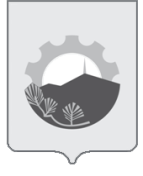 АДМИНИСТРАЦИЯ АРСЕНЬЕВСКОГО ГОРОДСКОГО ОКРУГА П О С Т А Н О В Л Е Н И Е27.02.2014 гг.Арсеньев№140Приложение №1
к Положению об официальном сайте администрации Арсеньевского городского округаОтветственное структурное подразделение администрации Арсеньевского городского округаРазмещаемая информацияПериодичность размещения на официальном сайте администрации Арсеньевского городского округа123Все структурные подразделения, функциональные (отраслевые) органы администрации Арсеньевского городского округа (далее – подразделения)структура подразделения, почтовый адрес подразделения, номера телефонов, факсов, адреса электронной почты; сведения о должностных лицах подразделения, сотрудниках, уполномоченных на взаимодействие с организациями и гражданами (наименование должности, фамилия, имя, отчество), регламенты взаимодействия с организациями и гражданамиподдерживается в актуальном состоянииВсе структурные подразделения, функциональные (отраслевые) органы администрации Арсеньевского городского округа (далее – подразделения)сведения о полномочиях, задачах и функциях подразделения, его должностных лиц, перечень законов и иных нормативных правовых актов, определивших эти полномочия, задачи и функцииподдерживается в актуальном состоянииВсе структурные подразделения, функциональные (отраслевые) органы администрации Арсеньевского городского округа (далее – подразделения)сведения о подведомственных подразделению предприятиях и учреждениях (почтовый адрес, номера телефонов, факсов, адреса электронной почты (при наличии); сведения о руководителе (фамилия, имя, отчество), полномочия, задачи и функции)поддерживается в актуальном состоянииВсе структурные подразделения, функциональные (отраслевые) органы администрации Арсеньевского городского округа (далее – подразделения)сведения о муниципальных программахподдерживается в актуальном состоянииВсе структурные подразделения, функциональные (отраслевые) органы администрации Арсеньевского городского округа (далее – подразделения)информация о результатах проверок, проведенных администрацией Арсеньевского городского округа, подведомственными организациями в пределах их полномочий, а также о результатах проверок, проведенных в администрации Арсеньевского городского округа, подведомственных организацияхпо мере проведения проверокВсе структурные подразделения, функциональные (отраслевые) органы администрации Арсеньевского городского округа (далее – подразделения)административные регламенты, стандарты муниципальных услуг их проектыпо мере утвержденияВсе структурные подразделения, функциональные (отраслевые) органы администрации Арсеньевского городского округа (далее – подразделения)перечни информационных систем, банков данных, реестров, регистров, находящихся в ведении подразделения, подведомственных подразделению организацийподдерживается в актуальном состоянииСпециалист по работе со СМИ организационного управления администрации Арсеньевского городского округаинформация о деятельности администрации и главы Арсеньевского городского округа в виде пресс-релизовеженедельноСпециалист по работе со СМИ организационного управления администрации Арсеньевского городского округаинформация, поступающая от внешних источников информационного наполнения официального сайта администрации Арсеньевского городского округа (ГУВД, ГО и ЧС  и др.), которую необходимо донести до сведения горожан в виде пресс-релизовеженедельноСпециалист по работе со СМИ организационного управления администрации Арсеньевского городского округаматериалы выступлений главы Арсеньевского городского округа и должностных лиц администрации Арсеньевского городского округаподдерживается в актуальном состоянииУправление экономики и инвестиций, отдел муниципального заказа администрации Арсеньевского городского округаинформация о размещении заказов на  поставки товаров, выполнение работ, оказание услуг для государственных и муниципальных нужд в соответствии с законодательством РФв виде ссылки на размещенную на едином портале zakupki.gov.ru актуальную информациюпо мере создания (появления) информации согласно действующему законодательствуФинансовое управление администрации Арсеньевского городского округаотчет об исполнении бюджета Арсеньевского городского округаинформация за 1 квартал, полугодие, 9 месяцев, информация за годФинансовое управление администрации Арсеньевского городского округасведения о численности муниципальных служащих органов местного самоуправления Арсеньевского городского округа, работников муниципальных бюджетных учреждений Арсеньевского городского округа с указанием фактических затрат на их содержаниеежеквартальноФинансовое управление администрации Арсеньевского городского округасведения о ходе исполнения бюджета Арсеньевского городского округаежеквартальноУправление экономики и инвестиций администрации Арсеньевского городского округа итоги социально-экономического развития Арсеньевского городского округа за отчетный период1 раз в кварталУправление экономики и инвестиций администрации Арсеньевского городского округа информация о муниципальных программах Арсеньевского городского округаподдерживается в актуальном состоянииУправление экономики и инвестиций администрации Арсеньевского городского округа оценка эффективности деятельности органов местного самоуправленияежегодноУправление экономики и инвестиций администрации Арсеньевского городского округа социально-экономическая характеристика Арсеньевского городского округа1 раз в годУправление экономики и инвестиций администрации Арсеньевского городского округа реестр субъектов малого и среднего предпринимательства - получателей поддержкипо мере поступления информацииУправление экономики и инвестиций администрации Арсеньевского городского округа информация о муниципальном контролепо мере поступления информацииОрганизационное управление, отдел делопроизводства администрации Арсеньевского городского округамуниципальные правовые акты Арсеньевского городского округа, изданные администрацией Арсеньевского городского округа и главой Арсеньевского городского округа и обязательные к опубликованию в средствах массовой информации и размещаемые на официальном сайте администрации Арсеньевского городского округа, сведения о внесении в муниципальные правовые акты, изданные администрацией Арсеньевского городского округа и главой Арсеньевского городского округа, изменений, признании их утратившими силупо мере поступления информацииОрганизационное управление, отдел делопроизводства администрации Арсеньевского городского округаправила и график приема письменных заявлений граждан и организаций в адрес администрации Арсеньевского городского округа, должностных лиц администрации Арсеньевского городского округа и главы Арсеньевского городского округа, не подпадающих под категорию "обращения граждан"поддерживается в актуальном состоянииСпециалисты ответственные за разработкутексты проектов правовых актов Арсеньевского городского округа, проекты регламентов на оказание муниципальных услуг.согласно действующему законодательствуОрганизационное управление, отдел делопроизводства администрации, специалист по работе с обращениями граждан Арсеньевского городского округа порядок и время приема граждан Главой городского округа и его заместителями, руководителями подразделений и специалистами, порядок рассмотрения их обращений с указанием актов, регулирующих эту деятельностьподдерживается в актуальном состоянииОрганизационное управление, отдел делопроизводства администрации, специалист по работе с обращениями граждан Арсеньевского городского округа фамилия, имя и отчество руководителя подразделения или иного должностного лица, к полномочиям которых отнесены организация приема лиц, обеспечение рассмотрения их обращений, а также номер телефона, по которому можно получить информацию справочного характераподдерживается в актуальном состоянииОрганизационное управление, отдел делопроизводства администрации, специалист по работе с обращениями граждан Арсеньевского городского округа обзоры обращений лиц, а также обобщенная информация о результатах рассмотрения этих обращений и принятых мерах1 раз в кварталПравовое управление администрации Арсеньевского городского округапорядок обжалования муниципальных правовых актовпо мере создания (появления) информации и внесения измененийПравовое управление администрации Арсеньевского городского округасведения о признании муниципальных правовых актов, изданных администрацией Арсеньевского городского округа и главой Арсеньевского городского округа, судом недействующими, а также сведения о государственной регистрации указанных муниципальных правовых актов в случаях, установленных законодательством Российской Федерациипо мере создания (появления) информации и внесения измененийОтдел информатизации организационного управлениясписок информационных систем и банков данныхпо мере создания (появления) информации и внесения измененийУправление экономики и инвестиций администрации Арсеньевского городского округаинформация об участии администрации Арсеньевского городского округа в международном сотрудничествепо мере создания (появления) информации и внесения измененийОтдел кадров организационного управления администрации Арсеньевского городского округа и функциональные (отраслевые) органы администрации АГОпорядок поступления граждан на муниципальную службу; требования к кандидатам, условия и результаты конкурсов на замещение вакантных должностей; контакты и координаты, по которым можно получить информацию о вакансиях и условиях конкурсапо мере создания (появления) информации и внесения измененийОтдел кадров организационного управления администрации Арсеньевского городского округа и функциональные (отраслевые) органы администрации АГОвакансии муниципальной службыпо мере создания (появления) информации согласно действующему законодательствуПриложение №2
к Положению об официальном сайте администрации Арсеньевского городского округа